Week CommencingWeek CommencingWeek CommencingWeek 1 MondayTuesdayWednesdayThursdayFridayOption 1(Red)Quorn Dippers with Mash(v)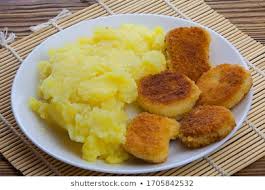 Quorn Burrito wrap(v)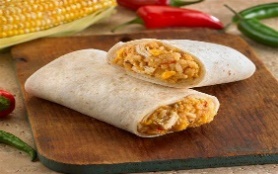 Spaghetti Bolognaise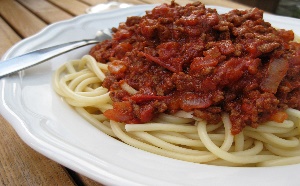 Macaroni Cheese (v)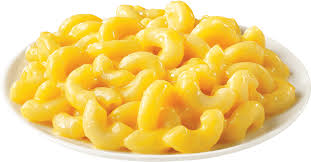 Fish fingers with mash potato (f)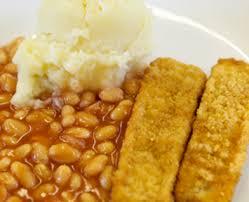 Option 3 (Yellow)Tuna Mayo Sandwich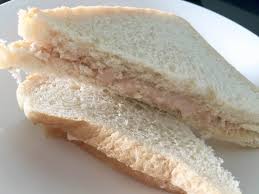 Chicken Sandwich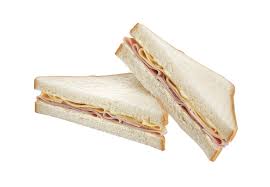 Cheese Sandwich (v)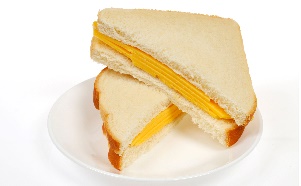 Chicken SandwichEgg Sandwich (v)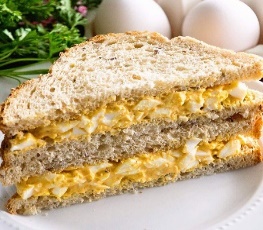 19th April 2110th May 2131st May 2121st June 21Week 2MondayTuesdayWednesdayThursdayFridayOption 1(Red)Turkey meatballs and pasta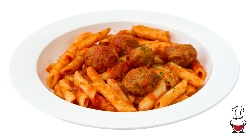 Macaroni Cheese (v)ChickenCurry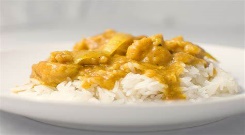 Steak pie with mash potato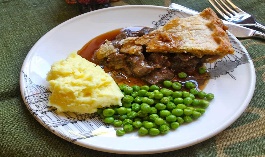 Salmon and Cod fish cake with potato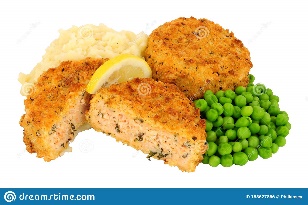 Option 2 (Yellow)Tuna Mayo Sandwich(f)Chicken SandwichCheese Sandwich (v) Cheese Sandwich(v)Egg Sandwich (v)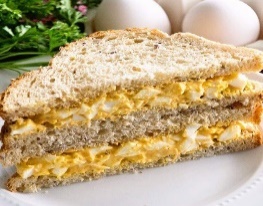 26th April 21  17th May 217th June 21Week 3 MondayTuesdayWednesdayThursdayFridayOption 1(Red)Tomato and Basil Pasta with Garlic Bread(v)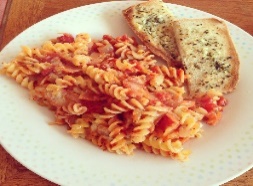 Quorn Curry with rice(v)Mince and mash potato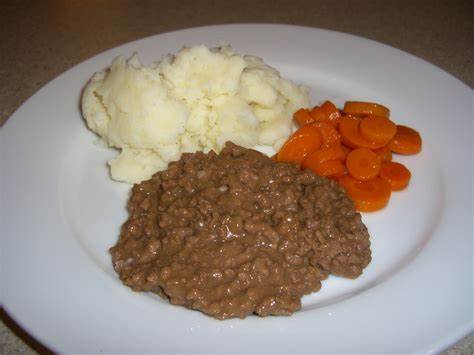 Sausage and mash potato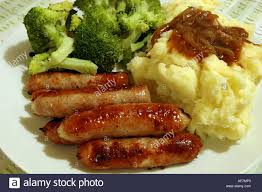 Fish fingers with mash potato (f)Option 3(Yellow)Tuna Mayo Sandwich(f) Chicken Sandwich Cheese Sandwich (v)Cheese Sandwich(v)Egg Sandwich (v)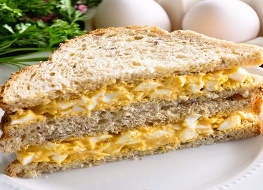 3rd May 2124th May 2114th June 21